ОПРОСНЫЙ ЛИСТСетка поворотная спирально-стержневая ТИП-12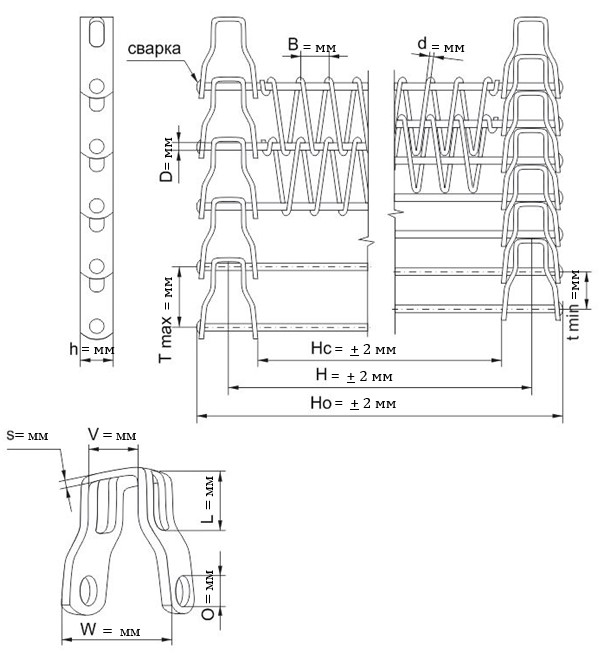 Наименование организацииКонтактное лицоТелефонE-mailВид сеткиМатериалШирина, мм   H=Длина, м.п      L=Технические характеристики:Технические характеристики:Нагрузка на 1 м.п., кгРабочая температура, СТип продукцииРазмер продукцииРабочая температура